FACULTAD DE CIENCIAS AGRARIAS Y AMBIENTALES 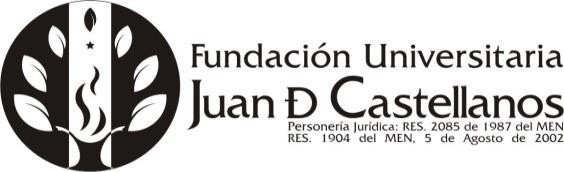  COMITÉ DE PRÁCTICAS Y PASANTÍASINFORME MENSUAL PASANTÍA - FP3FECHA DE PRESENTACIÓN DEL INFORME:  				 PASANTE:		CÓDIGO:  	 CENTRO PASANTÍA:			CIUDAD: 	 FECHA INICIO PASANTÍA:	PERIODO INFORMADO:  	OBJETIVO:________________________________________________________________________________________________________________________________________________________________________________________________________________________________________________________________________ACTIVIDADES:________________________________________________________________________________________________________________________________________________________________________________________________________________________________________________________________________________________________________________________________________________________________________________________________________________________________________________________________________________________________________________________________________________________________________________________________________________________________________________________________________________________________________________________________________________________________________________________________________________________________________________________________________________________________________________MATERIALES:________________________________________________________________________________________________________________________________________________________________________________________________________________________________________________________________________________________________________________________________________________________________OBSERVACIONES:__________________________________________________________________________________________________________________________________________________________________________________________________________________________________________________________________________________________________ Vo.Bo. ASESOR EXTERNO